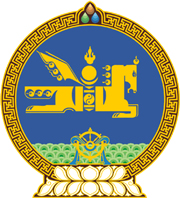 МОНГОЛ УЛСЫН ХУУЛЬ2023 оны 01 сарын 06 өдөр                                                                  Төрийн ордон, Улаанбаатар хот    БАЙГАЛЬ ОРЧИНД НӨЛӨӨЛӨХ    БАЙДЛЫН ҮНЭЛГЭЭНИЙ ТУХАЙ   ХУУЛЬД НЭМЭЛТ ОРУУЛАХ ТУХАЙ1 дүгээр зүйл.Байгаль орчинд нөлөөлөх байдлын үнэлгээний тухай хуулийн 12 дугаар зүйлд доор дурдсан агуулгатай 12.9 дэх хэсэг нэмсүгэй:“12.9.Энэ хуулийн 12.1-д заасан тусгай зөвшөөрлийг олгох, сунгах, түдгэлзүүлэх, сэргээх, хүчингүй болгохтой холбоотой энэ хуулиар зохицуулснаас бусад харилцааг Зөвшөөрлийн тухай хуулиар зохицуулна.”2 дугаар зүйл.Байгаль орчинд нөлөөлөх байдлын үнэлгээний тухай хуулийн 12 дугаар зүйлийн 12.2 дахь хэсгийн “өргөдөлд” гэсний дараа “Зөвшөөрлийн тухай хуулийн 5.1 дүгээр зүйлийн 3-т зааснаас гадна” гэж нэмсүгэй.3 дугаар зүйл.Энэ хуулийг 2023 оны 01 дүгээр сарын 06-ны өдрөөс эхлэн дагаж мөрдөнө.МОНГОЛ УЛСЫН 	ИХ ХУРЛЫН ДАРГА 				Г.ЗАНДАНШАТАР 